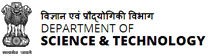 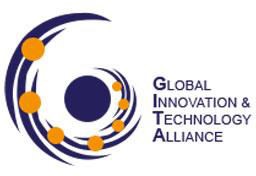 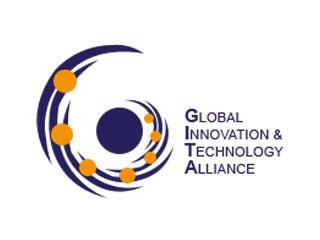 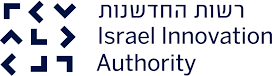 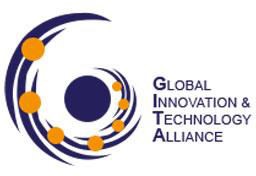 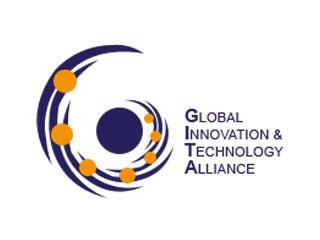 1 PLEASE NOTE: I4F PROJECTS ARE LIMITED TO 24 MONTHSEligibility Criteria ChecklistINPL will be eligible to receive grant under I4f Fund if it satisfies all the criteria specified in the below checklist.For Sub-section 3.3 the following table needs to be filled: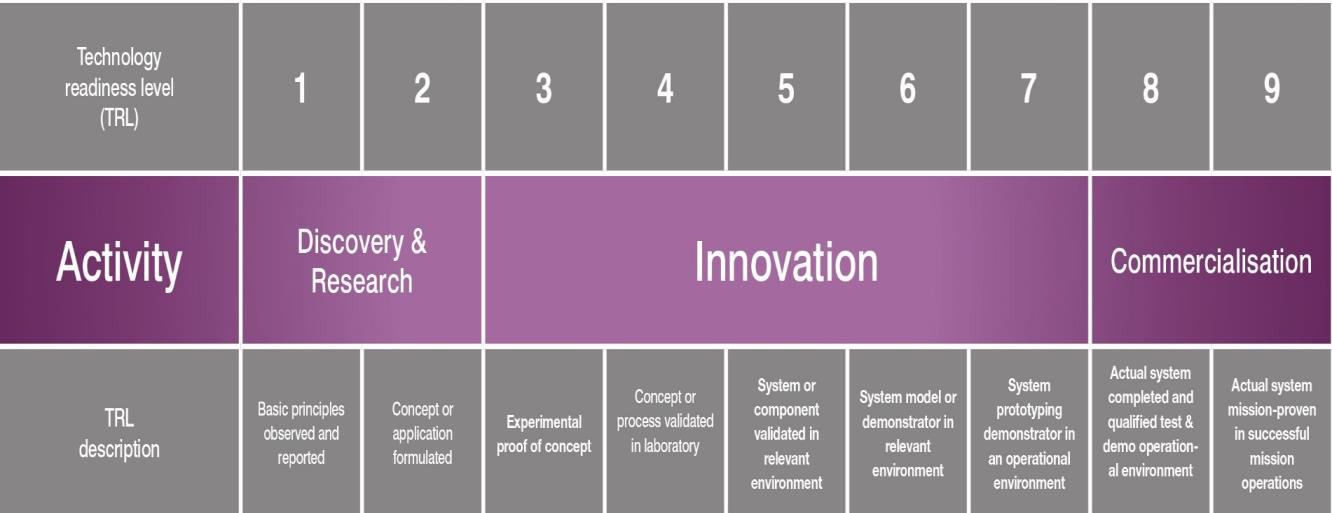 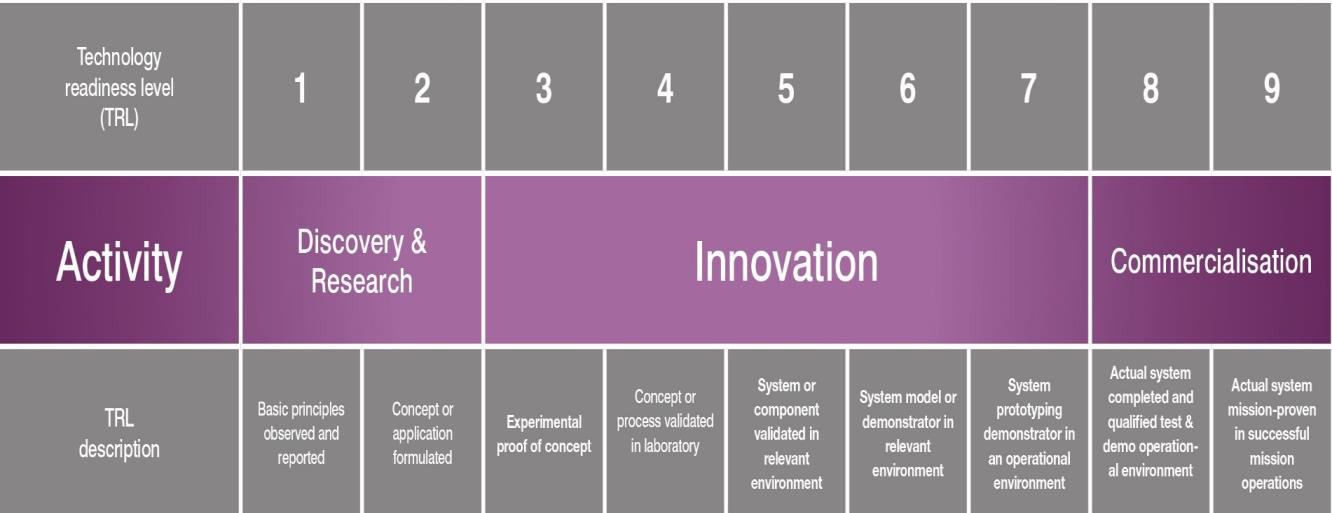 S. No.Broad Scope of WorkSub-Activitiesa.XXXXX	b.c.a.XXXXX	b.c.a.XXXXX	b.TRL Chart will go as reference for Sub-section 3.4.2 USP : Unique selling proposition (Product marketing Strategy). Describe the UPS from a technological/financial perspectiveDetails about the partners (Brief about the company background, highlight the Key Strengths/Area of Expertise of the each partner organization)INPLISPLIndian Sub-Contractors (if any)Israeli Sub-Contractors (if any)(Maximum 250 words for each section)*As it seem fit, you may insert Graphical, Pictorial and Tabular representation (to be inserted in form of picture format) of your concept / explanation / narration in all above sections for comprehensive and better understanding of your project concept / approach and other modalities.INPLISPL(Maximum 250 words for each section)*As it seem fit, you may insert Graphical, Pictorial and Tabular representation (to be inserted in form of picture format) of your concept / explanation / narration in all above sections for comprehensive and better understanding of your project concept / approach and other modalities.INPLISPL(Maximum 250 words for each section)* As it seems fit you may insert Graphical, Pictorial and Tabular representation (to be inserted in form of picture format) of your concept / explanation / narration in all above sections for comprehensive and better understanding of your project concept / approach and other modalities.Snapshot of Financial Health of INPL (Audited Data in INR Lakhs) – To be filled out by the Indian partnerSnapshot of Financial Health of ISPL (Audited Data in ILS) – To be filled out by the Israeli partnerFinancial Summary Table – to be filled by all partnersYear wise Budget Break-up – to be filled by all partners3 THE TOTAL SUM OF ALL PROJECT- BOTH INDIAN AND ISRAELI BUDGET ( IT SOULD BE IDENTICAL TO THE TOTAL BUDGET IN SECTION 1Project Cost Break-up - To be filled out by the Indian leading partner using INR currencyProject Cost Break-up - To be filled out by the Israeli leading partner using ILS currency44 The Israeli companies will be subjected to the Israel Innovation Authority rulesMilestones & Funding Details of INPLMilestones & Funding Details of ISPLTo be filled out by the Indian leading partnerDetailed Technical Specification of Capital Investment (Equipment/machines/etc.) to be madeDetails of the “R&D Manpower” to be utilised for the proposed activitiesDetails of the “Consumables Cost” to be utilised for the proposed activitiesDetails of the “Evaluation/Travel/Training” to be utilised for the proposed activitiesTo be filled out by the Israeli leading partnerDetailed Technical Specification of Capital Investment (Equipment/machines/etc.) to be madeDetails of the “R&D Manpower” to be utilised for the proposed activitiesDetails of the “Consumables Cost” to be utilised for the proposed activitiesDetails of the “Evaluation/Travel/Training” to be utilised for the proposed activitiesSources of Funds of INPL (should match with INPL Contribution to the Project)Sources of Funds of ISPL (should match with ISPL Contribution to the Project)Statement of Cooperation & CertificationThe form must be co-signed by at least two industry participants from Israel and India.This application form must be submitted together with a Letter of Intent, defining the project's objectives, general roles of the partners and expected IP arrangement.The participants signing below intend to co-operate within the project as described in this form with the aim of realizing the technical developments as set forth. In addition the participants have or will put in place, a formal cooperation agreement (including IP arrangement) prior to start of the Project, after it has been approved by i4F governing board.They undertake to provide GITA and/or Innovation Authority with updates of this form whenever significant change occurs, or at least once a year as well as a brief final report when finishing the project.They also agree to provide information on the exploitation of project results on a periodic basis. They agree to include in any project related PR material, a reference to the support received under this Call for Proposals.This application's details are confidential and only available to GITA and Israel Innovation Authority.List of supporting documents to be submitted along with the application submission by the Indian applicants only:Covering letter*Completed Full Project Proposal in Application Form along with all annexures (signed and stamped by Authorized signatory)*Presentation for Evaluation Committee Meeting – add photographs in PPT*Memorandum of Understanding (MoU) between All Consortium Partners. This MoU should basically cover the following points:*Percentage sharing of IP Rights on new product/process/knowledge being developed/ created/invented during this collaborative R&D Process.Background IP’s of the partnership (If Any) to be used for this project scope.Probable/possible market for the new product/process/knowledge & rights to manufacture/License in the respective market for the period of Time (time span)% sharing of RoyaltyDispute and arbitration clauseExclusivity and Non-Exclusivity rights if anyDuration of this agreement in forceRegistration Certificate of all project partners, including Academia/R&D Labs, issued by competent authority*In case of in-house R&D Centres, all relevant certificates from stakeholders, competent authority relevant for in-house R&D, Defence Manufacturing & production should be submitted.Audited Annual Reports (including Income Tax Return, Balance Sheet, and Profit & Loss Account & Auditor’s Reports) of INPL for the last three Financial Years.*Know Your Customer (KYC) documents of IPL. KYC means Identity & Address proof of the organization which includes Company PAN Card, Electricity Bill, etc.)*Self-Declaration of Applicant on Company letterhead, signed by MD/CEO/Company Secretary, as all Statutory Norms are compiled by the Applicant till date.*Share Holding Pattern of the Company (highlighting the Foreign Investment, if any)*Copy of all relevant Certification like CMMI, ISO, etc. if any.Application DetailsApplication DetailsApplication DetailsHow to complete and submit this formPlease check the Call For Proposal (CFP) – Terms, Conditions and Guidelines for Application before completing this form, it will provide valuable information and tips on how to answer each section. Requirements change between CFPs, so please review this document even if you have entered other Global Innovation & Technology Alliance (GITA) / Israel Innovation Authority (IIA) CFPs in the past.Please ensure you submit your application Online and include all required documentation for the relevant stage of the CFP. Details of any additional documentation required (includes appendices & documents) are included in the Call For Proposal (CFP) – Terms, Conditions and Guidelines document.Please include with this application an MOU/letter of intent noting the IP arrangements, as well as resumes/CVs of key personnel. Additional documents may be required for applicants - for detailed guidelines and instructions, refer to the Call for Proposal (CFP) document.Do not provide narration of the technicalities involved only provide the quantitative description that can be quantified and measured. Please provide concise answer.How to complete and submit this formPlease check the Call For Proposal (CFP) – Terms, Conditions and Guidelines for Application before completing this form, it will provide valuable information and tips on how to answer each section. Requirements change between CFPs, so please review this document even if you have entered other Global Innovation & Technology Alliance (GITA) / Israel Innovation Authority (IIA) CFPs in the past.Please ensure you submit your application Online and include all required documentation for the relevant stage of the CFP. Details of any additional documentation required (includes appendices & documents) are included in the Call For Proposal (CFP) – Terms, Conditions and Guidelines document.Please include with this application an MOU/letter of intent noting the IP arrangements, as well as resumes/CVs of key personnel. Additional documents may be required for applicants - for detailed guidelines and instructions, refer to the Call for Proposal (CFP) document.Do not provide narration of the technicalities involved only provide the quantitative description that can be quantified and measured. Please provide concise answer.How to complete and submit this formPlease check the Call For Proposal (CFP) – Terms, Conditions and Guidelines for Application before completing this form, it will provide valuable information and tips on how to answer each section. Requirements change between CFPs, so please review this document even if you have entered other Global Innovation & Technology Alliance (GITA) / Israel Innovation Authority (IIA) CFPs in the past.Please ensure you submit your application Online and include all required documentation for the relevant stage of the CFP. Details of any additional documentation required (includes appendices & documents) are included in the Call For Proposal (CFP) – Terms, Conditions and Guidelines document.Please include with this application an MOU/letter of intent noting the IP arrangements, as well as resumes/CVs of key personnel. Additional documents may be required for applicants - for detailed guidelines and instructions, refer to the Call for Proposal (CFP) document.Do not provide narration of the technicalities involved only provide the quantitative description that can be quantified and measured. Please provide concise answer.Request For ProposalRequest For ProposalRequest For ProposalProject title:Project title:Project title:Priority Area(Based on the nature of Project you may select maximum of TWO “Focus Sector”Project timescalesEstimated start date:	Duration:monthsExpected Date of CommercialisationExpected Date of CommercialisationExpected Date of CommercialisationContact Information - Lead Project Participants from Industry OnlyContact Information - Lead Project Participants from Industry OnlyContact Information - Lead Project Participants from Industry OnlyIndian Project Lead (INPL) name:Indian Project Lead (INPL) name:Indian Project Lead (INPL) name:Israeli Project Lead (ISPL) name:Israeli Project Lead (ISPL) name:Israeli Project Lead (ISPL) name:Project Leads contact detailsProject Leads contact detailsProject Leads contact detailsIndiaIsraelName of the OrganisationParent OrganisationContact PersonDepartmentPosition/DesignationRegistered Address of the OrganizationCorporate Address of the OrganizationProject LocationE-mail AddressAlternate Email AddressOffice Phone NumberCell Phone NumberTechnology Sector (of the organisation)Choose an item.Choose an item.Technology SubsectorDevelopment stage of the organisationChoose an item.Choose an item.Registration number of the organisationDate of registration of the organisationNo. of R&D EmployeesNo. of EmployeesAnnual SalesPercentage (%) of Indian Equity Ownership inINPL’s total Subscribed capital (individually or through Company)N.AContact Information – Other key participants/co-investigators from industry, academia, or government (wherever applicable)Contact Information – Other key participants/co-investigators from industry, academia, or government (wherever applicable)Contact Information – Other key participants/co-investigators from industry, academia, or government (wherever applicable)Contact Information – Other key participants/co-investigators from industry, academia, or government (wherever applicable)Contact Information – Other key participants/co-investigators from industry, academia, or government (wherever applicable)Eligibility CriteriaYESNOThe Indian Project Lead (INPL) (i.e. lead company) is a commercial (for profit) company under the Indian Company Act 1956/2013, which operates in and is headquartered in IndiaAt least 51% stake/equity of the INPL are owned by Indian citizensThe INPL have the required expertise and team capacity to manage the proposed projectINPL is not headquartered and owned outside India and is neither a subsidiaries of such company.INPL is leading the project from Indian side and will bring in other Industry Partners or Academic/R&D Institutions as Sub-contractors, if required.1.	Participants’ Contributions1.	Participants’ Contributions1.	Participants’ Contributions1.	Participants’ Contributions1.	Participants’ Contributions1.	Participants’ ContributionsCompany NameCountryMain Role of ParticipantContribution (%)Budget (INR/ILS)Duration (Months)IndiaIsraelTotal in US $:Start Date:End Date:2.	Executive Summary of Project2.	Executive Summary of Project2.	Executive Summary of Project2.	Executive Summary of ProjectSub-section 2.1A brief Overview & Objective of the entire project that describes the product/technology/service that you intend to develop in partnership with all partners (both India & Israel) mentioning the key issues to be addressed and related risks and mitigationSub-section 2.2Proof of Concept/Maturity of the Concept proposed and Experimentation and Data being capture as Background for the Project along with the Comparison with present/baseline scenarios.Brief Scope of WorkBackground/Motivation & Competency (manufacturing/testing facilities, experience in multi-partner projects, managerial capacity) of INPL and Indian partners, and ISPL and Israeli partners.Sub-section 2.3Measurable Outcomes and related BenefitsPartnership Synergy (Role-Responsibilities in through cooperation: clear sharing of risks, costs, know-how, and benefits)Sub-section 2.4Snapshot of the Project Budget* As it seems fit you may insert Graphical, Pictorial and Tabular representation (to be inserted in form of picture format) of your concept / explanation / narration in all above sections for comprehensive and better understanding of your project concept / approach and other modalities.Sub-section 2.1A brief Overview & Objective of the entire project that describes the product/technology/service that you intend to develop in partnership with all partners (both India & Israel) mentioning the key issues to be addressed and related risks and mitigationSub-section 2.2Proof of Concept/Maturity of the Concept proposed and Experimentation and Data being capture as Background for the Project along with the Comparison with present/baseline scenarios.Brief Scope of WorkBackground/Motivation & Competency (manufacturing/testing facilities, experience in multi-partner projects, managerial capacity) of INPL and Indian partners, and ISPL and Israeli partners.Sub-section 2.3Measurable Outcomes and related BenefitsPartnership Synergy (Role-Responsibilities in through cooperation: clear sharing of risks, costs, know-how, and benefits)Sub-section 2.4Snapshot of the Project Budget* As it seems fit you may insert Graphical, Pictorial and Tabular representation (to be inserted in form of picture format) of your concept / explanation / narration in all above sections for comprehensive and better understanding of your project concept / approach and other modalities.Sub-section 2.1A brief Overview & Objective of the entire project that describes the product/technology/service that you intend to develop in partnership with all partners (both India & Israel) mentioning the key issues to be addressed and related risks and mitigationSub-section 2.2Proof of Concept/Maturity of the Concept proposed and Experimentation and Data being capture as Background for the Project along with the Comparison with present/baseline scenarios.Brief Scope of WorkBackground/Motivation & Competency (manufacturing/testing facilities, experience in multi-partner projects, managerial capacity) of INPL and Indian partners, and ISPL and Israeli partners.Sub-section 2.3Measurable Outcomes and related BenefitsPartnership Synergy (Role-Responsibilities in through cooperation: clear sharing of risks, costs, know-how, and benefits)Sub-section 2.4Snapshot of the Project Budget* As it seems fit you may insert Graphical, Pictorial and Tabular representation (to be inserted in form of picture format) of your concept / explanation / narration in all above sections for comprehensive and better understanding of your project concept / approach and other modalities.Sub-section 2.1A brief Overview & Objective of the entire project that describes the product/technology/service that you intend to develop in partnership with all partners (both India & Israel) mentioning the key issues to be addressed and related risks and mitigationSub-section 2.2Proof of Concept/Maturity of the Concept proposed and Experimentation and Data being capture as Background for the Project along with the Comparison with present/baseline scenarios.Brief Scope of WorkBackground/Motivation & Competency (manufacturing/testing facilities, experience in multi-partner projects, managerial capacity) of INPL and Indian partners, and ISPL and Israeli partners.Sub-section 2.3Measurable Outcomes and related BenefitsPartnership Synergy (Role-Responsibilities in through cooperation: clear sharing of risks, costs, know-how, and benefits)Sub-section 2.4Snapshot of the Project Budget* As it seems fit you may insert Graphical, Pictorial and Tabular representation (to be inserted in form of picture format) of your concept / explanation / narration in all above sections for comprehensive and better understanding of your project concept / approach and other modalities.3.	Background Motivation, Project Description, Innovation Proposed & Associated ChallengesSub-section 3.1 Background MotivationDescribe the Background Motivation to justify the need of the proposed project concept/ Innovation (endorsement / supporting letters by large consumers / users will be appreciated).Sub-section 3.2 Project DescriptionDetail of the entire project idea that describes the product/ technology/ service that you intend to develop in partnership with all partners (both India & Israel) along with Flow Charts and related approach planSub-section 3.3Scope of Work (in Tabular Form)Provide detailed Scope of Work and related sub-activities under each broad heads of Scope of WorkSub-section 3.4 Innovation proposedSpecify and explain the degree of Innovation and Technology Readiness Level (TRL) of your proposed project concept in the context of the current Technologies available in the market.*Kindly refer to the TRL Chart belowSub-section 3.5Proof of Concept and Targeted MarketProvide the necessary details of any Proof of Concept or Requisite level data captured/available for taking up this proposed project.Specify and explain if there is any background/ existing patent available held by INPL/ISPL, any sub-contractors /and of the project/consortium partners (including sub-contractors if any). Details of Existing Patents held by INPL/ISPL or any sub-contractors.Describe the potential market targeted through the proposed project concept.Sub-section 3.6Technical Challenges & MitigationsDiscuss the possible technical challenges involved in the proposed project concept and its mitigation plan*Please explain all sub-sections in Maximum 250 words each.*As it seems fit, you may insert Graphical, Pictorial and Tabular representation (to be inserted in form of picture format) of your concept/ explanation / narration in all above sections for comprehensive and better understanding of your project concept / approach and other modalities.4.	Partners/Sub-contractors Roles & Responsibilties, ProjectMilestones and DeliverablesThis section should describe the following important components:Key Roles & Responsibilities of each Partner in the context of the agreed Scope of Work, Key Milestones and related TimelineExpected IP to be generated through this proposed project & details of the agreement on IP sharing mechanisms as per the LOI/ Draft MOU between project partnersPlease fill out the table belowIP Sharing ArrangementDescribe the IP arrangement between the project's partners as reflected in the LOI/Draft MOU(Maximum 250 words each)*As it seems fit, you may insert Graphical, Pictorial and Tabular representation (to be inserted in form of picture format) of your concept/ explanation / narration in all above sections for comprehensive and better understanding of your project concept / approach and other modalities.5.	Establishing the Market Potential & Commercialization PlanSub-section 5.1Market Feedback/TestingThis section should ideally cover:Provide brief details of the Market survey or Study being made by you with size of the Market, Time frame, Location, Potential Benefits etc cross referencing with existing credible reports.Has the idea been tested with any potential large Customers/End user beneficiaries?Any tie-up with them? If yes, then provide the details on the same with proof of interest shown by any Potential Customer.(Maximum 250 words each)*As it seems fit, you may insert Graphical, Pictorial and Tabular representation (to be inserted in form of picture format) of your concept/ explanation / narration in all above sections for comprehensive and better understanding of your project concept / approach and other modalities.Sub-section 5.2Commercialization PlanA brief report to be developed in this section consisting with the following sections:Techno- financial USPs2 of the Product (s) planned out of this proposed project- typical product.Basic Modalities/ Approach for acquiring the estimated Market and its planAnalysis of the Risk related to the Competition that you may likely encounter.Product- Project costing and Projection of the sales and ROI (Return on Investment) – Financial plan.Discuss the project partners' abilities in accessing local, broader and global markets.Provide some information and calculation in back-up slides to back-up these estimates on expected revenueHighlight of any cost related or market assumptions being made for these calculationYour views on following types of benefitsCommercial benefitsSocietal benefitsTechnology benefitsWhat products or services will compete with the product/ solution to be developed? How will the product or service that the project aims for stand out from the competitors? Compare the project partners’ current position to that of the competitors.(Maximum 250 words each including Graphs, Pictures, and Tables in form of Images)*As it seems fit, you may to insert Graphical, Pictorial and Tabular representation (to be inserted in form of picture format) of your concept / explanation / narration in all above sections for comprehensive and better understanding of your project concept / approach and other modalities.6.	Indian & Israeli Project Partner and Respective Country-wise Sub- contractors7.	Credentials of Project PartnersPartners to provide reference of good/ credible project (s) with any credible organization/company etc. with proof ( if any)o	Applicants are required to provide information about: Past projects (completed or work- in-progress) and Achievements from projectsPartners to provide reference of any MoUs / MoAs or orders already in place with any credible organization/company etc. with proof (if any)- No need to disclose any confidential information which may feel not appropriate.Details of Existing Patents held by INPL/ISPL or any sub-contractors.8.	Project Teams : Indian & IsraeliSection 8.1This section consists of a short one or two sentence bullet describing each of the core members of the team.Each bullet should provide the name of the Team member, their role in the organization, and highlights of their relevant skill or career experienceMention past track record of the Project Team under “credibility”, including any experience in multi-partner projects.(Maximum 250 words for this section)Section 8.2 - Entire TeamDiscuss the entire team as a whole (including: the balance of the partnership; key complementary qualifications of partners; and added value through cooperation such as ability to share risks, costs, know-how, and benefits)If you have worked with the partner(s) identified (INPL or ISPL) in the past, please provide details of such engagement(s).(Maximum 250 words for this section)S.NNameCountryDesignation, OrganizationQualification/ ExperienceCredibilityPrinciple Area of Focus in this Project1IsraelCEO, XXXTechnologies Pvt. Ltd.Ph.D,Published report on XXXXXXX (if any)Part of YYYYYY team in the entity•2India349.	Existing Manufacturing/Testing FacilityDetails of Existing Equipment Manufacturing/Testing facility relevant for this project.10.	FinancialsSub-section 10.1Financial Health of the INPL & ISPLSub-section 10.2Detailed Project BudgetSub-section 10.3Sources of FundsParticularsYear 3(Latest Audited Year)Year 2Year 1Share CapitalReserves & SurplusTangible Net Worth (TNW)(Share Capital + Reserves – Accumulated Losses – Intangible Assets)Total Outside Liabilities (TOL)Debt Equity Ratio (TOL/TNW)Current Ratio (CA/CL)Total Sales / RevenuePBDIT (Profit before Depreciation, Interest & Tax)PBT (Profit Before Tax)PAT (Profit After Tax)Cash Accruals% Investment in R&D(% of the Total Sales / Revenue)ParticularsYear 3(Latest Audited Year)Year 2Year 1Share CapitalReserves & SurplusTangible Net Worth (TNW)(Share Capital + Reserves – Accumulated Losses – Intangible Assets)Total Outside Liabilities (TOL)Debt Equity Ratio (TOL/TNW)Current Ratio (CA/CL)Total Sales / RevenuePBDIT (Profit before Depreciation, Interest & Tax)PBT (Profit Before Tax)PAT (Profit After Tax)Cash Accruals% Investment in R&D(% of the Total Sales / Revenue)Organization NameCountryOwn Contribution to project by each organization(INR /ILS)Funding sought from GITA /IIA(INR/ILS)Other Sources Financial Support received to Proposed Research(INR/ ILS)Total (INR/ILS)IndiaIsraelTotal in US $:ParticularsAmount in INR/ ILSAmount in INR/ ILSAmount in INR/ ILSProject Budget – For Indian Project Lead (INPL)Year 1Year 2Total BudgetIndian Project Lead Contribution to the ProjectRequested funding from DST/GITA to the project inIndiaFunding from Other Government Sources in India (ifany)Total Indian Budget (INR)Project Budget – For Israeli Project Lead (ISPL)Israel Project Lead Contribution to the ProjectRequested funding from IIA to the project in IsraelFunding from Other Government Sources in Israel (ifany)Total Israeli Budget (ILS)Overall Project Budget in US$PLEASE FILL IN HERE3Key Costs Heads*Total Project CostINPL ContributionRequested Funding from GITA by INPLEquipment(Max 40% of the eligible GITA Funding)000,000000,000000,000Manpower(Max 30% of the eligible GITA Funding)000,000000,000000,000Consumables(Max 20% of the eligible GITA Funding)000,000000,000000,000Travel/Others(Max 10% of the eligible GITA Funding)000,000000,000000,000Joint Commercialization cost for INPL (equivalent of upto US$30,000)000,000    000000000,000Total Cost000,000000,000000,000Key Costs Heads*Total Project CostISPL ContributionRequested Funding from IIA by ISPLEquipment000,000000,000000,000Manpower000,000000,000000,000Consumables000,000000,000000,000Travel/Others000,000000,000000,000Joint Commercialization Cost for ISPL(equivalent of upto US$30,000 per project)000,000000,000000,000Total000,000000,000000,000Sl. NoMilestonesDuration in MonthsTotal India Cost (INR)INPLContribution (INR)Indian Partners' (if any) contribution(INR)GITA Funding to INPL (INR)1Milestone I (sample data)100,00050,0002Milestone II000000…Sl. NoMilestonesDuration in MonthsTotal India Cost (ILS)ISPLContribution (ILS)Israeli Partners' (if any) contribution(ILS)IIA Funding to ISPL (ILS)1Milestone I (sample data)100,00050,00050,0002Milestone II000000000…S. No.List of Equipment /TechnologyPurpose /JustificationSpecificationCost (INR)TotalTotalTotalTotalS. No.List of R&D ManpowerRoles &Responsibilities% Contributionto ProjectCost (INR) according to% contributionTotalTotalTotalTotalS. No.List of ConsumablesPurpose /JustificationSpecificationCost (INR)TotalTotalTotalTotalS. No.No. of Travel / TrainingPurpose ofTravel / TrainingList of PeopleCost (INR)TotalTotalTotalTotalS. No.List of Equipment /TechnologyPurpose /JustificationSpecificationCost (ILS)TotalTotalTotalTotalS. No.List of R&D ManpowerRoles &Responsibilities% Contributionto ProjectCost (ILS) according to% contributionTotalTotalTotalTotalS. No.List of ConsumablesPurpose /JustificationSpecificationCost (ILS)TotalTotalTotalTotalS. No.No. of Travel / TrainingPurpose of Travel /TrainingList of PeopleCost (ILS$)TotalTotalTotalTotalSl. NoSource of FundsBrief NoteINRAttachments1Own Funds (Fresh Capital)0002Own Funds (Internal Accruals)0003Borrowings (Banks & Institutions)0004Borrowings (Investors)0005Borrowings (Family/Friends/Relatives/Crowd funding )000TotalSl. NoSource of FundsBrief NoteILSAttachments1Own Funds (Fresh Capital)0002Own Funds (Internal Accruals)0003Borrowings (Banks & Institutions)0004Borrowings (Investors)0005Borrowings (Family/Friends/Relatives/Crowd funding )000Total11.	Project Summary for Public DisclosurePlease provide a three to four line summary of the project suitable as a basis for public announcement in the event your project is approved.Do not include detailed technical information, or any business or technical information that is confidential.Indian and Israeli government agencies reserve the right to edit the summary for content, grammar, length and style as required.The project summary may be used by Indian and Israeli government agencies to promote the project, the partners and the funding programs.(Maximum 250 words for this section)* As it seems fit you may insert Graphical, Pictorial and Tabular representation (to be inserted in form of picture format) of your concept / explanation / narration in all above sections for comprehensive and better understanding of your project concept / approach and other modalities.Declaration:I agree that by submitting this application, I declare and certify the following:I am authorised to submit the application on behalf of the applicant i.e INPLAll The information given in the application is complete, true and correct;Information received and generated by GITA in relation to this application may be released by GITA in accordance with GITA & DST’s external reporting requirements or if required by law, including in accordance with the requirements of the prevailing Information Act , Privacy Act or any other applicable law of the land.Signature of authorized signing officer: Title:Date:Indian ProjectLeadIsraeli ProjectLeadPartner 1(if any)Partner 2(if any)Name of OrganisationSignature (AuthorizedSignatory)Name of SignatoryDesignation of SignatorySeal of OrganisationPlaceDate